DEPARTMENT OF HEALTH SERVICES	STATE OF 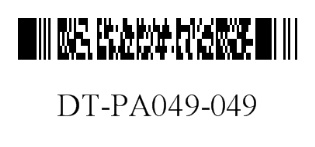 Division of Medicaid Services	DHS 106.03(4), Wis. Admin. CodeF-11018 (05/2013) 	DHS 152.06(3)(h), 153.06(3)(g), 154.06(3)(g), Wis. Admin. CodeFORWARDHEALTHPRIOR AUTHORIZATION REQUEST FORM (PA/RF)Providers may submit prior authorization (PA) requests by fax to ForwardHealth at 608-221-8616 or by mail to: ForwardHealth, Prior Authorization, Suite 88, 313 Blettner Boulevard, Madison, WI 53784. Instructions: Type or print clearly. Before completing this form, read the service-specific Prior Authorization Request Form (PA/RF) Completion Instructions.SECTION I — PROVIDER INFORMATIONSECTION I — PROVIDER INFORMATIONSECTION I — PROVIDER INFORMATIONSECTION I — PROVIDER INFORMATIONSECTION I — PROVIDER INFORMATIONSECTION I — PROVIDER INFORMATIONSECTION I — PROVIDER INFORMATIONSECTION I — PROVIDER INFORMATIONSECTION I — PROVIDER INFORMATIONSECTION I — PROVIDER INFORMATIONSECTION I — PROVIDER INFORMATIONSECTION I — PROVIDER INFORMATIONSECTION I — PROVIDER INFORMATIONSECTION I — PROVIDER INFORMATIONSECTION I — PROVIDER INFORMATIONSECTION I — PROVIDER INFORMATIONSECTION I — PROVIDER INFORMATION1. Check only if applicable 		HealthCheck “Other Services”	Wisconsin Chronic Disease Program (WCDP)1. Check only if applicable 		HealthCheck “Other Services”	Wisconsin Chronic Disease Program (WCDP)1. Check only if applicable 		HealthCheck “Other Services”	Wisconsin Chronic Disease Program (WCDP)1. Check only if applicable 		HealthCheck “Other Services”	Wisconsin Chronic Disease Program (WCDP)1. Check only if applicable 		HealthCheck “Other Services”	Wisconsin Chronic Disease Program (WCDP)1. Check only if applicable 		HealthCheck “Other Services”	Wisconsin Chronic Disease Program (WCDP)2. Process Type2. Process Type2. Process Type2. Process Type2. Process Type2. Process Type2. Process Type3. Telephone Number ― Billing Provider3. Telephone Number ― Billing Provider3. Telephone Number ― Billing Provider3. Telephone Number ― Billing Provider4. Name and Address — Billing Provider (Street, City, State, ZIP+4 Code)4. Name and Address — Billing Provider (Street, City, State, ZIP+4 Code)4. Name and Address — Billing Provider (Street, City, State, ZIP+4 Code)4. Name and Address — Billing Provider (Street, City, State, ZIP+4 Code)4. Name and Address — Billing Provider (Street, City, State, ZIP+4 Code)4. Name and Address — Billing Provider (Street, City, State, ZIP+4 Code)4. Name and Address — Billing Provider (Street, City, State, ZIP+4 Code)4. Name and Address — Billing Provider (Street, City, State, ZIP+4 Code)4. Name and Address — Billing Provider (Street, City, State, ZIP+4 Code)4. Name and Address — Billing Provider (Street, City, State, ZIP+4 Code)4. Name and Address — Billing Provider (Street, City, State, ZIP+4 Code)4. Name and Address — Billing Provider (Street, City, State, ZIP+4 Code)4. Name and Address — Billing Provider (Street, City, State, ZIP+4 Code)5a. Billing Provider Number5a. Billing Provider Number5a. Billing Provider Number5a. Billing Provider Number4. Name and Address — Billing Provider (Street, City, State, ZIP+4 Code)4. Name and Address — Billing Provider (Street, City, State, ZIP+4 Code)4. Name and Address — Billing Provider (Street, City, State, ZIP+4 Code)4. Name and Address — Billing Provider (Street, City, State, ZIP+4 Code)4. Name and Address — Billing Provider (Street, City, State, ZIP+4 Code)4. Name and Address — Billing Provider (Street, City, State, ZIP+4 Code)4. Name and Address — Billing Provider (Street, City, State, ZIP+4 Code)4. Name and Address — Billing Provider (Street, City, State, ZIP+4 Code)4. Name and Address — Billing Provider (Street, City, State, ZIP+4 Code)4. Name and Address — Billing Provider (Street, City, State, ZIP+4 Code)4. Name and Address — Billing Provider (Street, City, State, ZIP+4 Code)4. Name and Address — Billing Provider (Street, City, State, ZIP+4 Code)4. Name and Address — Billing Provider (Street, City, State, ZIP+4 Code)5b. Billing Provider Taxonomy Code5b. Billing Provider Taxonomy Code5b. Billing Provider Taxonomy Code5b. Billing Provider Taxonomy Code6a. Name — Prescribing / Referring / Ordering Provider 6a. Name — Prescribing / Referring / Ordering Provider 6a. Name — Prescribing / Referring / Ordering Provider 6a. Name — Prescribing / Referring / Ordering Provider 6a. Name — Prescribing / Referring / Ordering Provider 6a. Name — Prescribing / Referring / Ordering Provider 6a. Name — Prescribing / Referring / Ordering Provider 6a. Name — Prescribing / Referring / Ordering Provider 6a. Name — Prescribing / Referring / Ordering Provider 6a. Name — Prescribing / Referring / Ordering Provider 6a. Name — Prescribing / Referring / Ordering Provider 6a. Name — Prescribing / Referring / Ordering Provider 6a. Name — Prescribing / Referring / Ordering Provider 6b. National Provider Identifier — Prescribing / Referring / Ordering Provider6b. National Provider Identifier — Prescribing / Referring / Ordering Provider6b. National Provider Identifier — Prescribing / Referring / Ordering Provider6b. National Provider Identifier — Prescribing / Referring / Ordering ProviderSECTION II — MEMBER INFORMATIONSECTION II — MEMBER INFORMATIONSECTION II — MEMBER INFORMATIONSECTION II — MEMBER INFORMATIONSECTION II — MEMBER INFORMATIONSECTION II — MEMBER INFORMATIONSECTION II — MEMBER INFORMATIONSECTION II — MEMBER INFORMATIONSECTION II — MEMBER INFORMATIONSECTION II — MEMBER INFORMATIONSECTION II — MEMBER INFORMATIONSECTION II — MEMBER INFORMATIONSECTION II — MEMBER INFORMATIONSECTION II — MEMBER INFORMATIONSECTION II — MEMBER INFORMATIONSECTION II — MEMBER INFORMATIONSECTION II — MEMBER INFORMATION7. Member Identification Number7. Member Identification Number7. Member Identification Number8. Date of Birth — Member8. Date of Birth — Member8. Date of Birth — Member8. Date of Birth — Member8. Date of Birth — Member8. Date of Birth — Member8. Date of Birth — Member8. Date of Birth — Member8. Date of Birth — Member9. Address — Member (Street, City, State, ZIP Code)9. Address — Member (Street, City, State, ZIP Code)9. Address — Member (Street, City, State, ZIP Code)9. Address — Member (Street, City, State, ZIP Code)9. Address — Member (Street, City, State, ZIP Code)10. Name — Member (Last, First, Middle Initial)10. Name — Member (Last, First, Middle Initial)10. Name — Member (Last, First, Middle Initial)10. Name — Member (Last, First, Middle Initial)10. Name — Member (Last, First, Middle Initial)10. Name — Member (Last, First, Middle Initial)10. Name — Member (Last, First, Middle Initial)11. Gender — Member  Male      Female11. Gender — Member  Male      Female11. Gender — Member  Male      Female11. Gender — Member  Male      Female11. Gender — Member  Male      Female9. Address — Member (Street, City, State, ZIP Code)9. Address — Member (Street, City, State, ZIP Code)9. Address — Member (Street, City, State, ZIP Code)9. Address — Member (Street, City, State, ZIP Code)9. Address — Member (Street, City, State, ZIP Code)SECTION III — DIAGNOSIS / TREATMENT INFORMATIONSECTION III — DIAGNOSIS / TREATMENT INFORMATIONSECTION III — DIAGNOSIS / TREATMENT INFORMATIONSECTION III — DIAGNOSIS / TREATMENT INFORMATIONSECTION III — DIAGNOSIS / TREATMENT INFORMATIONSECTION III — DIAGNOSIS / TREATMENT INFORMATIONSECTION III — DIAGNOSIS / TREATMENT INFORMATIONSECTION III — DIAGNOSIS / TREATMENT INFORMATIONSECTION III — DIAGNOSIS / TREATMENT INFORMATIONSECTION III — DIAGNOSIS / TREATMENT INFORMATIONSECTION III — DIAGNOSIS / TREATMENT INFORMATIONSECTION III — DIAGNOSIS / TREATMENT INFORMATIONSECTION III — DIAGNOSIS / TREATMENT INFORMATIONSECTION III — DIAGNOSIS / TREATMENT INFORMATIONSECTION III — DIAGNOSIS / TREATMENT INFORMATIONSECTION III — DIAGNOSIS / TREATMENT INFORMATIONSECTION III — DIAGNOSIS / TREATMENT INFORMATION12. Diagnosis — Primary Code and Description12. Diagnosis — Primary Code and Description12. Diagnosis — Primary Code and Description12. Diagnosis — Primary Code and Description12. Diagnosis — Primary Code and Description12. Diagnosis — Primary Code and Description12. Diagnosis — Primary Code and Description12. Diagnosis — Primary Code and Description12. Diagnosis — Primary Code and Description12. Diagnosis — Primary Code and Description13. Start Date — SOI13. Start Date — SOI13. Start Date — SOI13. Start Date — SOI14. First Date of Treatment — SOI14. First Date of Treatment — SOI14. First Date of Treatment — SOI15. Diagnosis — Secondary Code and Description15. Diagnosis — Secondary Code and Description15. Diagnosis — Secondary Code and Description15. Diagnosis — Secondary Code and Description15. Diagnosis — Secondary Code and Description15. Diagnosis — Secondary Code and Description15. Diagnosis — Secondary Code and Description15. Diagnosis — Secondary Code and Description15. Diagnosis — Secondary Code and Description15. Diagnosis — Secondary Code and Description16. Requested PA Start Date16. Requested PA Start Date16. Requested PA Start Date16. Requested PA Start Date16. Requested PA Start Date16. Requested PA Start Date16. Requested PA Start Date17. Rendering Provider Number 18. RenderingProvider Taxonomy Code19. Service Code19. Service Code20. Modifiers20. Modifiers20. Modifiers20. Modifiers20. Modifiers20. Modifiers21. POS22. Description of Service22. Description of Service22. Description of Service22. Description of Service23. QR24. Charge17. Rendering Provider Number 18. RenderingProvider Taxonomy Code19. Service Code19. Service Code12223421. POS22. Description of Service22. Description of Service22. Description of Service22. Description of Service23. QR24. ChargeAn approved authorization does not guarantee payment. Reimbursement is contingent upon enrollment of the member and provider at the time the service is provided and the completeness of the claim information. Payment will not be made for services initiated prior to approval or after the authorization expiration date. Reimbursement will be in accordance with ForwardHealth payment methodology and policy. If the member is enrolled in a BadgerCare Plus Managed Care Program at the time a prior authorized service is provided, ForwardHealth reimbursement will be allowed only if the service is not covered by the Managed Care Program.An approved authorization does not guarantee payment. Reimbursement is contingent upon enrollment of the member and provider at the time the service is provided and the completeness of the claim information. Payment will not be made for services initiated prior to approval or after the authorization expiration date. Reimbursement will be in accordance with ForwardHealth payment methodology and policy. If the member is enrolled in a BadgerCare Plus Managed Care Program at the time a prior authorized service is provided, ForwardHealth reimbursement will be allowed only if the service is not covered by the Managed Care Program.An approved authorization does not guarantee payment. Reimbursement is contingent upon enrollment of the member and provider at the time the service is provided and the completeness of the claim information. Payment will not be made for services initiated prior to approval or after the authorization expiration date. Reimbursement will be in accordance with ForwardHealth payment methodology and policy. If the member is enrolled in a BadgerCare Plus Managed Care Program at the time a prior authorized service is provided, ForwardHealth reimbursement will be allowed only if the service is not covered by the Managed Care Program.An approved authorization does not guarantee payment. Reimbursement is contingent upon enrollment of the member and provider at the time the service is provided and the completeness of the claim information. Payment will not be made for services initiated prior to approval or after the authorization expiration date. Reimbursement will be in accordance with ForwardHealth payment methodology and policy. If the member is enrolled in a BadgerCare Plus Managed Care Program at the time a prior authorized service is provided, ForwardHealth reimbursement will be allowed only if the service is not covered by the Managed Care Program.An approved authorization does not guarantee payment. Reimbursement is contingent upon enrollment of the member and provider at the time the service is provided and the completeness of the claim information. Payment will not be made for services initiated prior to approval or after the authorization expiration date. Reimbursement will be in accordance with ForwardHealth payment methodology and policy. If the member is enrolled in a BadgerCare Plus Managed Care Program at the time a prior authorized service is provided, ForwardHealth reimbursement will be allowed only if the service is not covered by the Managed Care Program.An approved authorization does not guarantee payment. Reimbursement is contingent upon enrollment of the member and provider at the time the service is provided and the completeness of the claim information. Payment will not be made for services initiated prior to approval or after the authorization expiration date. Reimbursement will be in accordance with ForwardHealth payment methodology and policy. If the member is enrolled in a BadgerCare Plus Managed Care Program at the time a prior authorized service is provided, ForwardHealth reimbursement will be allowed only if the service is not covered by the Managed Care Program.An approved authorization does not guarantee payment. Reimbursement is contingent upon enrollment of the member and provider at the time the service is provided and the completeness of the claim information. Payment will not be made for services initiated prior to approval or after the authorization expiration date. Reimbursement will be in accordance with ForwardHealth payment methodology and policy. If the member is enrolled in a BadgerCare Plus Managed Care Program at the time a prior authorized service is provided, ForwardHealth reimbursement will be allowed only if the service is not covered by the Managed Care Program.An approved authorization does not guarantee payment. Reimbursement is contingent upon enrollment of the member and provider at the time the service is provided and the completeness of the claim information. Payment will not be made for services initiated prior to approval or after the authorization expiration date. Reimbursement will be in accordance with ForwardHealth payment methodology and policy. If the member is enrolled in a BadgerCare Plus Managed Care Program at the time a prior authorized service is provided, ForwardHealth reimbursement will be allowed only if the service is not covered by the Managed Care Program.An approved authorization does not guarantee payment. Reimbursement is contingent upon enrollment of the member and provider at the time the service is provided and the completeness of the claim information. Payment will not be made for services initiated prior to approval or after the authorization expiration date. Reimbursement will be in accordance with ForwardHealth payment methodology and policy. If the member is enrolled in a BadgerCare Plus Managed Care Program at the time a prior authorized service is provided, ForwardHealth reimbursement will be allowed only if the service is not covered by the Managed Care Program.An approved authorization does not guarantee payment. Reimbursement is contingent upon enrollment of the member and provider at the time the service is provided and the completeness of the claim information. Payment will not be made for services initiated prior to approval or after the authorization expiration date. Reimbursement will be in accordance with ForwardHealth payment methodology and policy. If the member is enrolled in a BadgerCare Plus Managed Care Program at the time a prior authorized service is provided, ForwardHealth reimbursement will be allowed only if the service is not covered by the Managed Care Program.An approved authorization does not guarantee payment. Reimbursement is contingent upon enrollment of the member and provider at the time the service is provided and the completeness of the claim information. Payment will not be made for services initiated prior to approval or after the authorization expiration date. Reimbursement will be in accordance with ForwardHealth payment methodology and policy. If the member is enrolled in a BadgerCare Plus Managed Care Program at the time a prior authorized service is provided, ForwardHealth reimbursement will be allowed only if the service is not covered by the Managed Care Program.An approved authorization does not guarantee payment. Reimbursement is contingent upon enrollment of the member and provider at the time the service is provided and the completeness of the claim information. Payment will not be made for services initiated prior to approval or after the authorization expiration date. Reimbursement will be in accordance with ForwardHealth payment methodology and policy. If the member is enrolled in a BadgerCare Plus Managed Care Program at the time a prior authorized service is provided, ForwardHealth reimbursement will be allowed only if the service is not covered by the Managed Care Program.An approved authorization does not guarantee payment. Reimbursement is contingent upon enrollment of the member and provider at the time the service is provided and the completeness of the claim information. Payment will not be made for services initiated prior to approval or after the authorization expiration date. Reimbursement will be in accordance with ForwardHealth payment methodology and policy. If the member is enrolled in a BadgerCare Plus Managed Care Program at the time a prior authorized service is provided, ForwardHealth reimbursement will be allowed only if the service is not covered by the Managed Care Program.An approved authorization does not guarantee payment. Reimbursement is contingent upon enrollment of the member and provider at the time the service is provided and the completeness of the claim information. Payment will not be made for services initiated prior to approval or after the authorization expiration date. Reimbursement will be in accordance with ForwardHealth payment methodology and policy. If the member is enrolled in a BadgerCare Plus Managed Care Program at the time a prior authorized service is provided, ForwardHealth reimbursement will be allowed only if the service is not covered by the Managed Care Program.An approved authorization does not guarantee payment. Reimbursement is contingent upon enrollment of the member and provider at the time the service is provided and the completeness of the claim information. Payment will not be made for services initiated prior to approval or after the authorization expiration date. Reimbursement will be in accordance with ForwardHealth payment methodology and policy. If the member is enrolled in a BadgerCare Plus Managed Care Program at the time a prior authorized service is provided, ForwardHealth reimbursement will be allowed only if the service is not covered by the Managed Care Program.An approved authorization does not guarantee payment. Reimbursement is contingent upon enrollment of the member and provider at the time the service is provided and the completeness of the claim information. Payment will not be made for services initiated prior to approval or after the authorization expiration date. Reimbursement will be in accordance with ForwardHealth payment methodology and policy. If the member is enrolled in a BadgerCare Plus Managed Care Program at the time a prior authorized service is provided, ForwardHealth reimbursement will be allowed only if the service is not covered by the Managed Care Program.25. Total Charges26. SIGNATURE — Requesting Provider26. SIGNATURE — Requesting Provider26. SIGNATURE — Requesting Provider26. SIGNATURE — Requesting Provider26. SIGNATURE — Requesting Provider26. SIGNATURE — Requesting Provider26. SIGNATURE — Requesting Provider26. SIGNATURE — Requesting Provider26. SIGNATURE — Requesting Provider26. SIGNATURE — Requesting Provider26. SIGNATURE — Requesting Provider26. SIGNATURE — Requesting Provider26. SIGNATURE — Requesting Provider26. SIGNATURE — Requesting Provider26. SIGNATURE — Requesting Provider26. SIGNATURE — Requesting Provider27. Date Signed27. Date Signed